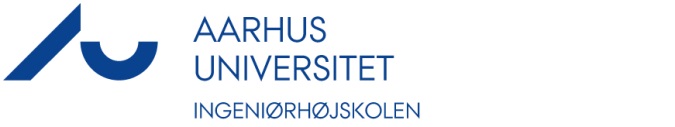 BLANKET TIL TIMELÆRERNavn Cpr nr. Titel/uddannelsePrivat adressePostnummerByPrivat telefonFirma adressePostnummerByFirmatelefon MobiltelefonE-mailStudieretning (sæt x)Studieretning (sæt x)Studieretning (sæt x)Studieretning (sæt x)BygningsteknikBygningElektroIKTStærkstrømMaskinSundhedsteknologiBioteknologiAdgangskursusCivilingeniørAndet:Andet:Andet: